GEMENSAM PLAN  för stöd av koordinator                                           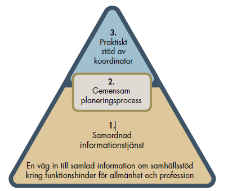 För: ……………………………………………………………………………………………………………..……   Datum:………………………Det här fungerar braDet här vill vi ha hjälp medDetta behöver görasDetta görs avDetta ska vara klartHur blev det?